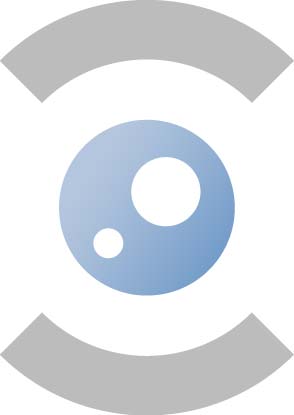 AGENDA 20.02.20188E363 – 10hDoorzichtigheidscomité Comité de Transparence1.	Goedkeuring van de agenda / Approbation de l’ordre du jourTer goedkeuring / pour approbation	2.		Goedkeuring notulen van de vergadering van 17.01.2018 / Approbation du rapport de la réunion du 17.01.2018Ter goedkeuring / pour approbation (documenten in bijlage / les documents sont en annexe)3.	AFSLUITING REKENINGEN 2017 / CLÔTURE COMPTES 2017Ter informatie / pour informationRapporteur: FAGG / AFMPS (documenten in bijlage – documents en annexe)4.	Begrotingscontrole 2018 / controle budgétaire 2018Ter informatie / pour informationRapporteur: FAGG / AFMPS (documenten in bijlage – documents en annexe)5.	voorbereiding begroting 2019-2020: principes / préparation budget 2019-2020: principesTer informatie / pour informationRapporteur: FAGG / AFMPS (documenten in bijlage – documents en annexe)6. onder voorbehoud - operationeel plan 2018-2019 met prioriteiten minister 2018 / plan opérationnel 2018-2019 avec priorités ministre 2018Ter informatie / pour informationRapporteur: FAGG / AFMPS (documenten in bijlage – documents en annexe)7.	stand van zaken capa-plannen / etat des lieux plans capa	Ter goedkeuring / pour approbation Rapporteur: FAGG / AFMPS (documenten in bijlage / les documents sont en annexe)8.	Stand van zaken financieringswet – infosessies farmaindustrie / état des lieux loi de financement – sessions d’information industrie farmaceutique	Ter informatie / pour informationRapporteur: FAGG / AFMPS (mondelinge toelichting – explication orale)9. 	variaOntact & info	meeting PLACE	Federaal Agentschap voor Geneesmiddelen en Gezondheidsproducten – FAGGAgence fédérale des médicaments et des produits de santé – AFMPSEurostation II
Victor Hortaplein 40/40  - Place Victor Horta 40/40 
1060 BRUSSEL  - 1060 BRUXELLES	meeting room		8E363meeting TIME		10h – 17.01.2018SECRETARIAT		Astrid Moens –  astrid.moens@fagg.be –  02/528.41.84